Администрация города КироваМуниципальное бюджетное общеобразовательное учреждение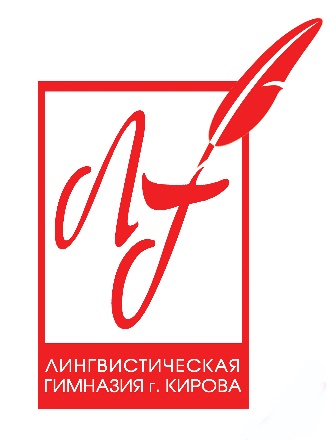 «Лингвистическая гимназия» г. КироваРАБОЧАЯ ПРОГРАММАпо физической культуре.6 классРабочую программу составилаучитель физической культурыпервой квалификационной категории Ожеговой Елены Валентиновныг. Киров            Пояснительная запискаРабочая программа по предмету «Физическая культура», предметная область «Физическая культура и основы безопасности жизнедеятельности», составлена для 6 классов в соответствии с основной образовательной программой МБОУ ЛГ (6-9 классы) № 128 от 08.06.2015 и Федеральным государственным образовательным стандартомосновного общего образования, на основетребований к результатам освоения основной образовательной программы основного общего образования и сучетом примерной программы по предмету физическая культура для 5-9 классов (автор программы В.И. Лях).Учебный план  образовательного учреждения в 6-х классах предусматривает изучение физической культуры 68 учебных часа (2 часа в неделю).Рабочая программа составлена в рамках УМК по физической культуре для 5-9 классов под редакцией В.И. Ляха и М.Я. Виленского, И.М. Туревского (М.: Просвещение, 2016).1. Планируемые результаты освоения учебного предмета «Физическая культура» в 6 классеУченик, окончивший 6 класс, научится:рассматривать физическую культуру как явление культуры, выделять историческиеэтапы ее развития, характеризовать основные направления и формы ее организации в современном обществе;раскрывать базовые понятия и термины физической культуры, применятьв процессе совместных занятий физическими упражнениями со своими сверстниками, излагать с их помощью особенности техники двигательных действий и физических упражнений, развития физических качеств;разрабатывать содержание самостоятельных занятий с физическими упражнениями, определять их направленность и формулировать задачи, рационально планировать режим дня и учебной недели;руководствоваться правилами профилактики травматизма и подготовки мест занятий, правильного выбора обуви и формы одежды в зависимости от времени года и погодных условий;руководствоваться правилами оказания первой помощи при травмах и ушибах во время самостоятельных занятий физическими упражнениями; использовать занятия физической культурой, спортивные игры и спортивные соревнования для организации индивидуального отдыха и досуга, укрепления собственного здоровья, повышения уровня физических кондиций;составлять комплексы физических упражнений оздоровительной, тренирующей и корригирующей направленности, подбирать индивидуальную нагрузку с учетом функциональных особенностей и возможностей собственного организма;тестировать показатели физического развития и основных физических качеств, сравнивать их с возрастными стандартами, контролировать особенности их динамики в процессе самостоятельных занятий физической подготовкой;выполнять общеразвивающие упражнения, целенаправленно воздействующие наразвитие основных физических качеств (силы, быстроты, выносливости, гибкости и координации движений);выполнять акробатические комбинации из числа хорошо освоенных упражнений;выполнять гимнастические комбинации на спортивных снарядах из числа хорошо освоенных упражнений;выполнять легкоатлетические упражнения в беге и в прыжках (в длину и высоту);выполнять спуски и торможения на лыжах с пологого склона;выполнять основные технические действия и приемы игры в футбол, волейбол, баскетбол в условиях учебной и игровой деятельности;выполнять передвижения на лыжах различными способами, демонстрироватьтехнику последовательного чередования их в процессе прохождения тренировочных дистанций;выполнять тестовые упражнения для оценки уровня индивидуальногоразвития основных физических качеств.Ученик, окончивший 6 класс, получит возможность научиться:характеризовать цель возрождения Олимпийских игр и роль Пьера де Кубертена встановлении современного олимпийского движения, объяснять смысл символики и ритуалов Олимпийских игр;характеризовать исторические вехи развития отечественного спортивного движения, великих спортсменов, принесших славу российскому спорту;определять признаки положительного влияния занятий физической подготовкой наукрепление здоровья, устанавливать связь между развитием физических качеств и основных систем организма;вести дневник по физкультурной деятельности, включать в него оформление планов проведения самостоятельных занятий с физическими упражнениями разной функциональной направленности, данные контроля динамики индивидуального физического развития и физической подготовленности;проводить занятия физической культурой с использованием оздоровительной ходьбы и бега, лыжных прогулок и туристических походов, обеспечивать их оздоровительную направленность;проводить восстановительные мероприятия с использованием банных процедур и сеансов оздоровительного массажа;выполнять комплексы упражнений лечебной физической культуры с учетом имеющихся индивидуальных отклонений в показателях здоровья;преодолевать естественные и искусственные препятствия с помощью разнообразных способов лазания, прыжков и бега;осуществлять судейство по одному из осваиваемых видов спорта; выполнять тестовые нормативы Всероссийского физкультурно-спортивного комплекса «Готов к труду и обороне» (ГТО);выполнять технико-тактические действия национальных видов спорта;проплывать учебную дистанцию вольным стилем.2. Содержаниеучебного предметаУТВЕРЖДАЮДиректор__________Н.В. КоробкинаПриказ № 130 от 01.06.2022№Наименование 
модуляКол-во часовОсновные виды 
учебной деятельности обучающихся1История и современное развитие физической культурыИзучается 
в ходе урокаОлимпийские игры древности.Возрождение Олимпийских игр и олимпийского движения. Олимпийское движение в России. Современные Олимпийские игры. Физическая культура в современном обществе. Организация и проведение пеших туристических походов. Требования техники безопасности и бережного отношения к природе. Физическая культура человека.Здоровье и здоровый образ жизни. Коррекция осанки и телосложения. Контроль и наблюдение за состоянием здоровья, физическим развитием и физической подготовленностью. Требования безопасности и первая помощь при травмах во время занятий физической культурой и спортом2Способы 
двигательной (физкультурной деятельности)Изучается 
в ходе урокаОрганизация и проведение самостоятельных занятий физической культурой.Подготовка к занятиям физической культурой (выбор мест занятий, инвентаря и одежды, планирование занятий с разной функциональной направленностью). Подбор упражнений и составление индивидуальных комплексов для утренней зарядки, физкультминуток, физкультпауз, коррекции осанки и телосложения. Составление планов и самостоятельное проведение занятий спортивной подготовкой, прикладной физической подготовкой с учетом индивидуальных показаний здоровья и физического развития. Организация досуга средствами физической культуры.Оценка эффективности занятий физической культурой. Самонаблюдение и самоконтроль. Оценка эффективности занятий. Оценка техники осваиваемых упражнений, способы выявления и устранения технических ошибок. Измерение резервов организма (с помощью простейших функциональных проб). Расширение двигательного опыта за счет упражнений, ориентированных на развитие основных физических качеств, повышение функциональных возможностей основных систем организма, в том числе в подготовке к выполнению нормативов Всероссийского физкультурно-спортивного комплекса «Готов к труду и обороне» (ГТО)3Физическое совершенствованиеФизкультурно-оздоровительная деятельность3.1Физкультурно-оздоровительная деятельностьИзучается 
в ходе урокаФизкультурно-оздоровительная деятельность.Комплексы упражнений для оздоровительных форм занятий физической культурой. Комплексы упражнений современных оздоровительных систем физического воспитания, ориентированных на повышение функциональных возможностей организма, развитие основных физических качеств. Индивидуальные комплексы адаптивной физической культуры (при нарушении опорно-двигательного аппарата, центральной нервной системы, дыхания и кровообращения, при близорукости)4Спортивно-оздоро-вительнаядеятельность68Расширение двигательного опыта за счет упражнений, ориентированных на развитие основных физических качеств, повышение функциональных возможностей основных систем организма, в том числе в подготовке к выполнению нормативов Всероссийского физкультурно-спортивного комплекса «Готов к труду и обороне» (ГТО).Гимнастика с основами акробатики: организующие команды и приемы. Акробатические упражнения и комбинации. Гимнастические упражнения и комбинации на спортивных снарядах (опорные прыжки, упражнения на гимнастическом бревне (девочки), упражнения на перекладине (мальчики), упражнения и комбинации на гимнастических брусьях, упражнения на параллельных брусьях (мальчики), упражнения на разновысоких брусьях (девочки). Ритмическая гимнастика с элементами хореографии (девочки). Легкая атлетика: беговые упражнения. Прыжковые упражнения. Упражнения в метании малого мяча. Спортивные игры: технико-тактические действия и приемы игры в футбол, мини-футбол, волейбол, баскетбол. Правила спортивных игр. Игры по правилам. Национальные виды спорта: технико-тактические действия и правила.Плавание. Вхождение в воду и передвижения по дну бассейна. Подводящие упражнения в лежании на воде, всплывании и скольжении. Плавание на груди и спине вольным стилем.Лыжные гонки: передвижение на лыжах разными способами. Подъемы, спуски, повороты, торможения4.1Гимнастика с основами акробатики10- Организующие команды и приёмы.- Строевые упражнения.Строевой шаг, размыкание и смыкание на месте.- Общеразвивающие упражнения без предметов и с предметами, развитие координационных, силовых способностей, гибкости и правильной осанки: сочетание различных положений рук, ног, туловища. Сочетание движений руками с ходьбой на месте и в движении, с маховыми движениями ногой, с подскоками, с приседаниями, с поворотами.- Общеразвивающие упражнения с повышенной амплитудой для плечевых, локтевых, тазобедренных, коленных суставов и позвоночника.- Общеразвивающие упражнения в парах. Мальчики – с набивным и большим мячом, гантелями (1-3 кг). Девочки – с обручами, скакалками, палками. Эстафеты и игры с использованием гимнастических упражнений и инвентаря.- Прыжки со скакалкой.- Акробатические упражнения и комбинации: два кувырка вперед слитно; мост из положения стоя с помощью; кувырок назад в упор присев, стойка на лопатках.- Лазанье по гимнастической лестнице. Подтягивания. Упражнения в висах и упорах, сгантелями, набивными мячами.- Равновесие. - Упражнения и комбинации на гимнастических брусьях.- Упражнения и комбинации на гимнастической перекладине (мальчики).- Упражнения и комбинации на гимнастическом бревне, гимнастической скамейке (девочки).- Опорные прыжки: прыжок ноги врозь (козел в ширину, высота 100-110 см)4.2Легкая 
атлетика20- Беговые упражнения, прыжковые упражнения.- Техника спринтерского бега: высокий старт от 15 до 30 м. Бег с ускорением от 30 до 50 м. Скоростной бег до 50 м. Бег на результат 30, 60 м.- Техника длительного бега: бег в равномерном темпе до 15 мин. Бег на 500-1000 м.- Техника прыжка в длину: прыжки в длину с 7-9 шагов разбега способом «согнув ноги».- Техника прыжка в высоту: прыжки в высоту с 3-5 шагов разбега способом «перешагивание».- Техника метания малого мяча: метаниетеннисного мяча с места на дальность отскока от стены, на заданное расстояние, на дальность, в коридор 5-6 м, в горизонтальную и вертикальную цель (l x l м) с расстояния 6-8 м, с 4-5 бросковых шагов на дальность и заданное расстояние.- Развитие выносливости: кросс до 15 мин, бег с препятствиями и на местности, минутный бег, эстафеты, круговая тренировка.- Развитие скоростно-силовых способностей: прыжки и многоскоки, метания в цель и на дальность разных снарядов из разных и.п., толчки и броски набивных мячей весом до 3 кг.- Развитие скоростных и координационных способностей: эстафеты, старты из различных и.п., бег с ускорением, с максимальной скоростью. - Варианты челночного бега, бега с изменением направления, скорости, способа перемещения, бег с преодолением препятствий и на местности, прыжки через препятствия, на точность приземления и в зоны, метания различных снарядов из различных и. п. в цель и на дальность4.3Лыжные 
гонки16- Российские лыжники на Олимпийских играх. Виды лыжного спорта.- Техника безопасности на занятиях лыжным спортом. Лыжный инвентарь. Лыжные мази. Парафин.- Правила соревнований по лыжным гонкам.- Основные средства восстановления.-Обучение специальным подготовительным упражнениям, направленным на овладение техникой скользящего шага, одноопорного скольжения, согласование работы рук и ног при передвижении на лыжах различными способами.- Техника спусков, подъёмов, торможение, повороты.- Основные способы передвижения на лыжах: попеременный двухшажный, одновременный бесшажный ходы. Переход с попеременных ходов на одновременные.- Повороты махом на месте через лыжу вперед и через лыжу назад.- Подъем «полуёлочкой», «ёлочкой», «лесенкой». Спуск прямо и наискось в основной стойке. Спуск прямо в низкой стойке.-Торможение «плугом». Прохождение учебной дистанции до 3 км. - Упражнения специальной физической и технической подготовки4.4Волейбол8- Техника безопасности на уроках волейбола.- Техника передвижений, остановок, поворотов и стоек: стойки игрока. Перемещения в стойке приставными шагами боком, лицом и спиной вперед.- Ходьба, бег и выполнение заданий (сесть на пол, встать, подпрыгнуть и др.).- Комбинации из освоенных элементов техники передвижений (перемещения в стойке, остановки, ускорения).- Техника приема и передачи мяча: передача мяча сверху двумя руками на месте и после перемещения вперед. Передачи мяча над собой и через сетку.- Техника подачи мяча: нижняя прямая подача мяча через сетку.- Техника прямого нападающего удара: прямой нападающий удар после подбрасывания мяча партнером.- Техники владения мячом: комбинации из освоенных элементов: прием, передача, удар.- Тактика игры. Тактика свободного нападения. Позиционное нападение без изменения позиций игроков (6:0).- Овладение игрой. Игра по упрощенным правилам мини-волейбола.- Игры и игровые задания с ограниченным числом игроков (2:2, 3:2, 3:3) и на укороченных площадках4.5Баскетбол8- Техника безопасности на уроках по баскетболу.- Техника передвижений, остановок, поворотов и стоек: стойки игрока. Перемещения в стойке приставными шагами боком, лицом и спиной вперед. Остановка двумя шагами и прыжком. Повороты без мяча и с мячом.- Комбинации из освоенных элементов техники передвижений (перемещения в стойке, остановка, поворот, ускорение).- Ловля и передача мяча: ловля и передача мяча двумя руками от груди и одной рукой от плеча на месте и в движении без сопротивления защитника (в парах, тройках, квадрате, круге).- Техника ведения мяча: ведение мяча в низкой, средней и высокой стойке на месте, в движении по прямой, с изменением направления движения и скорости. Ведение без сопротивления защитника ведущей и неведущей руками.- Техника бросков мяча: броски одной и двумя руками с места и в движении (после ведения, после ловли) без сопротивления защитника. Максимальное расстояние до корзины 3,6 м.- Индивидуальная техника защиты: вырывание и выбивание мяча.- Техника перемещений, владения мячом: комбинация из освоенных элементов: ловля, передача, ведение, бросок. Комбинация из освоенных элементов техники перемещений.- Тактика игры: тактика свободного нападения. Позиционное нападение (5:0) с изменением позиций. Нападение быстрым прорывом (1:0). Взаимодействие двух игроков «Отдай мяч и выйди».- Овладение игрой. Игра по правилам мини-баскетбола. Игры и игровые задания 2:1, 3:1, 3:2, 3:34.6Футбол, 
мини-футбол4- Техника безопасности на уроках по футболу.- История футбола. Основные правила игры в футбол. Основные приемы игры в футбол.- Технические приемы и тактические действия в футболе.- Комбинации из освоенных элементов техники передвижений (перемещения, остановки, повороты, ускорения). Удар по летящему мячу внутренней стороной стопы и средней частью подъема.- Ведение мяча по прямой с изменением направления движения и скорости ведения без сопротивления защитника ведущей и неведущей ногой с активным сопротивлением защитника.- Игра головой, использование корпуса, обыгрыш сближающихся противников, финты4.7Плавание1- Правила техники безопасности при занятии плаванием.- Возникновение плавания. - Плавание как средство отдыха, укрепления здоровья, закаливания4.8Туризм1- Организация и проведение пеших походов.- Требования к бережному отношению к природе4.9Подготовка к выполнению нормативов ВФСК ГТОВ ходе урокаПовышение функциональных возможностей основных систем организма, в том числе в подготовке к выполнению нормативов Всероссийского физкультурно-спортивного комплекса «Готов к труду и обороне» (ГТО)